ПЛАНосновных мероприятий СООПО ДиМ «Наследники Победы»на июль месяц 2020 годаВ связи с Указом губернатора от 18.03.2020 № 24 об угрозе распространения на территории Смоленской области коронавирусной инфекции (COVID-19) и  введением режима повышенной готовности. А также о запрещении  на территории Смоленской области в период действия режима повышенной готовности проведение культурных, спортивных, зрелищных, публичных и иных массовых мероприятий, отменены все плановые массовые мероприятия на март-апрель месяц 2020г. СООПО ДиМ «Наследники Победы».Председатель                                                                                                                                 И.П. Оленьчива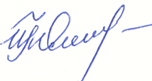 №п/пНаименование мероприятияВремя проведенияМесто  проведенияПримечание1.Акция «Забота» в рамках Всероссий ской Акции «Мы вместе»03-4.07.Тёмкинская СОШ 15 чел.2.Посещение музея Боевой славы «Живые страницы истории»д. Замыцкое Тёмкинский район  12 чел.3.Участие в международном фотоконкурсе «Ромашковое настроение» 7 июляИнтернет-ресурс6 чел.4.Участие в областной Акции «Зелёная линия фронта»В теч. месяцаМО Смоленской области: Местные районные отделения  СООПО ДиМ «Наследники Победы»: Вязьма, Смоленск, Рославль,Десногорск, Хиславичи40 чел.5.Патриотические сборы «Мы Наследники Победы»24-26 июляВязьма-Тёмкино-Угра57 чел.6.Соревнования  команд по лазертагус использованием гранта Президента Российской Федерации, предоставленного Фондом президентских грантов31 июля                д.Богородицкое35 чел.7. Участие во Всероссийском патриотическом литературном конкурсе «Герои великой Победы»29 июляг.Москва5 чел